治水事業促進全国大会 決議 要請状況　　　１１月３０日（月）　公明党　西田 実仁 参議院会長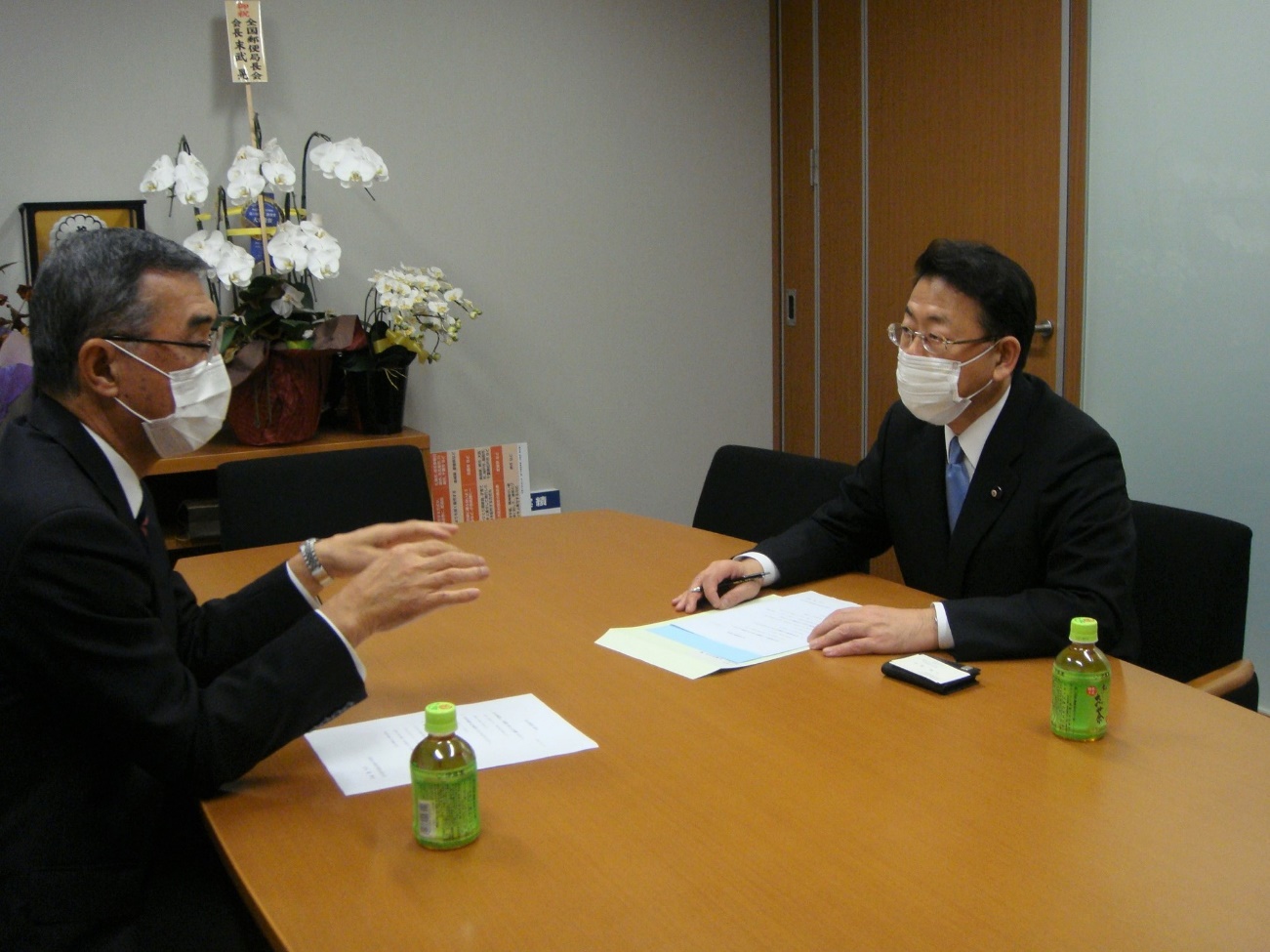 